Week One (Note: Week #1 typically begins on the 2nd or 3rd visit when it looks like interest is there.)Vocal assessment with the Director (or Asst. Director)Meet your section Leader, ask questionsLet us tell you who we are?Week TwoBring your music, pencil, and a recording deviceMeet with your section leader to discuss the audition pieceTechniques used to learn your music!Week Three)Bring music, pencil, and recording deviceSection practice with your section leader, ask questionsYHC Membership InformationWeek FourBring music, pencil, and recording deviceMeet our ChoreographerWeek FiveBring music, pencil, and recording deviceSection practice with your section leader, ask questionsFind out about our fashion style.Week Six)Bring everything as before, you know the drill now!Quartet practice with audition quartet, any questions?Hope you are enjoying the a-Capella experience.Week SevenAudition Night!** Plan to be on the risers at all times to enjoy the music around you!We encourage you to ask questions of your section leader or audition coordinator at any time.  We want you to be successful and enjoy your journey of becoming a member of this award-winning chorus!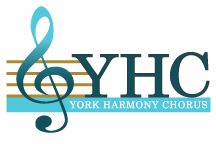 YORK HARMONY CHORUSMEMBERSHIP PROESS